Na temelju članka 118. Zakona o odgoju i obrazovanju u osnovnoj i srednjoj školi („Narodne novine“ broj: 87/08, 86/09, 92/10, 105/10, 90/11, 5/12, 16/12, 86/12, 126/12, 94/13, 136/14-RUSR, 152/14, 07/17, 68/18, 98/19, 64/20, 151/22 i 156/23) i članka 58. Statuta Osnovne škole Glina, na prijedlog ravnatelja, Školski odbor na sjednici održanoj 02. svibnja 2024. godine donosi:PRAVILNIK O OSTVARIVANJU I KORIŠTENJU VLASTITIH PRIHODA I PRIHODA OD NENAMJENSKIH DONACIJAČlanak 1.Ovim Pravilnikom o ostvarivanju i korištenju vlastitih prihoda i prihoda od nenamjenskih donacija (u daljnjem tekstu: Pravilnik) propisuju se materijalna i procesna pitanja u pogledu ostvarivanja i raspolaganja vlastitim prihodima i prihodima od nenamjenskih donacija Osnovne škole Glina (u daljnjem tekstu: Škola). Odredbe ovog Pravilnika ne odnose se na sredstva državnog proračuna, grada, županije, namjenske prihode od sufinanciranja, tekuće donacije ostalih subjekata izvan proračuna te tekuće pomoći u okviru projekata. Izrazi koji se koriste u ovom Pravilniku, a koji imaju rodno značenje, neutralni su i odnose se na osobe oba spola.Članak 2.Vlastitim prihodima smatraju se prihodi koje Škola ostvari od obavljanja poslova na tržištu i u tržišnim uvjetima. Škola može ostvarivati vlastite prihode, ukoliko osnivač Škole svojom odlukom drugačije ne odluči, od: davanja ili uzimanja u najam ili zakup unutarnjeg i vanjskog prostora Škole i opreme,poslovanja učeničke zadruge,najma ili zakupa prostora za postavljene aparate za samoposluživanje,obavljanja ostalih poslova na tržištu pod tržišnim uvjetima.Nenamjenske donacije, u smislu ovoga Pravilnika, su prihodi ostvareni od fizičkih osoba, neprofitnih organizacija, trgovačkih društava i ostalih subjekata izvan općeg proračuna bez bilo kakve naknade ili protučinidbe, a kojima namjena nije utvrđena.Članak 3.Unutarnji i vanjski prostor Škole (sportska dvorana, zbornica, vanjsko  igralište i dr.) mogu se dati u najam ili zakup zainteresiranim građanima, udrugama, ustanovama, trgovačkim društvima i drugim pravnim osobama (u daljnjem tekstu: najmoprimci/zakupci) za održavanje sastanaka, predavanja, radionica, rekreacija i s1. ako Škola ima organizacijskih i prostornih uvjeta te ako djelatnost koju bi obavljali u školskom prostoru nije u suprotnosti s obrazovnom i odgojnom funkcijom škole.Ravnatelj procjenjuje raspoloživost organizacijskih i prostornih uvjeta za najam ili zakup i korištenje te se s istim sklapa ugovor o najmu ili zakupu ili ga se obavještava o nemogućnosti sklapanja ugovora.Škola daje prostor u najam ili zakup u pravilu na godinu dana. Iznimno Škola može imovinu dati u najam ili zakup i na duži rok ako to priroda namjene zahtjeva i ako to neće ometati redovnu djelatnost školske ustanove uz prethodnu suglasnost  Sisačko-moslavačke županije (osnivača).Članak 4.Kategorije i opis prostora, vrste aktivnosti, kao i najniži iznosi naknade za pojedine kategorije prostora  i vrste aktivnosti utvrđene su Odlukom o uvjetima, kriterijima i postupku korištenja imovine ustanova čiji je osnivač Sisačko-moslavačka županija („Službeni glasnik Sisačko – moslavačke županije“ broj: 7/2019).Članak 5.Prostor se daje u najam ili zakup temeljem podnesenog zahtjeva u pisanom obliku. U slučaju da je najmoprimac ili zakupac zainteresirana grupa građana zahtjev podnosi zajednički predstavnik kojeg svojim potpisom na zahtjevu podrže zainteresirani građani. Zahtjev mora sadržavati:podatke o najmoprimcu/zakupcu (uz priložene dokaze, posebice ime i prezime ili naziv, adresa prebivališta ili sjedišta te OIB),podatke o imovini za koju se podnosi zahtjev (površina imovine, opis i lokacija imovine),vremensko razdoblje i dužina trajanja najma ili zakupa, vrstu aktivnosti, poslova ili djelatnosti za koju korisnik podnosi zahtjev.Odluku o davanju prostora u najam ili zakup donosi ravnatelj Škole ili Školski odbor sukladno Odluci o uvjetima, kriterijima i postupku korištenja imovine ustanova čiji je osnivač Sisačko-moslavačka županija („Službeni glasnik Sisačko – moslavačke županije“ broj: 7/2019).Članak 6.Uvjeti pod kojima se imovina daje u najam ili zakup uređuju se ugovorom sklopljenim u pisanom obliku između ravnatelja Škole i najmoprimca/zakupca. Ugovor o davanju prostora u najam ili zakup sadrži:podatke o ugovornim stranama (ime i prezime ili naziv, adresu prebivališta ili sjedišta te osobni identifikacijski broj ugovornih strana),podatke o poslovnom prostoru ili opremi koje se daje na korištenje,podatke o aktivnostima koju korisnik namjerava provoditi,iznos naknade za vrijeme korištenja imovine i način plaćanja,otklanjanje eventualnih šteta,vrijeme trajanja najma ili zakupa prostora,odredbe o prestanku ugovora i otkaznim rokovima, odredbu o pravu na otkaz ugovora ukoliko bi prostor zatrebao za izvođenje redovitog nastavnog plana i programa,odredbu o obvezi korisnika da snosi troškove tekućeg održavanja imovine. Članak 7.U školi se može vrši prodaja robe putem učeničke zadruge. Cijenu pojedine robe i/ili usluge utvrđuje voditelj učeničke zadruge u dogovoru s ravnateljem škole. Príhod ostvaren prodajom roba evidentira se na osnovnom računu škole i namijenjen je nabavi materijala za izradu radova učeničke zadruge, nabavi stručne literature, časopisa te plaćanju članarine.Članak 8.Vlastiti prihodi Osnovne škole Glina koriste se za podmirenje rashoda nastalih obavljanjem poslova na tržištu i u tržišnim uvjetima temeljem kojih su i vlastiti prihodi ostvareni. Ako se vlastiti prihodi ostvare u iznosu većem od potrebnog za podmirenje rashoda nastalih obavljanjem poslova na tržištu i u tržišnim uvjetima temeljem kojih su i ostvareni, koriste se za podmirenje rashoda poslovanja redovne djelatnosti. Rashodi redovne djelatnosti obuhvaćaju:materijalno – financijskih rashoda Škole nastalih realizacijom programa i aktivnosti temeljem kojih su vlastiti prihodi ostvareni,troškovi za podizanje razine učeničkog standarda kupnjom razne opreme,nabava uredskog materijala za potrebe Škole,ostale nespomenute troškove poslovanja neophodne za rad zadruge.Nenamjenske donacije koriste se za podmirenje rashoda poslovanja redovne djelatnosti. Članak 9.Vlastiti prihodi i nenamjenske donacije iskazuju se u izvorima financiranja financijskog plana i putem aplikacije Modul Realizacije vlastitih izvora financiranja (RVI).Članak 10.O ostvarenim i utrošenim vlastitim prihodima i prihodima od nenamjenskih donacija Osnovna škola Glina izvješćuje nadležna županijska upravna tijela polugodišnje i godišnje, a na zahtjev Upravnog tijela za proračun, financije i javnu nabavu i za kraća vremenska razdoblja. Članak 11.Evidencija o sklopljenim ugovorima za vlastite prihode vode se u tajništvu Škole, a nadzor i naplatu vlastitih prihoda vodi računovodstvo Škole prema važećim propisima.Članak 12.Stupanjem na snagu ovog Pravilnika prestaju važiti Odluke Osnovne škole Glina KLASA: 402-01/24-01/1; URBROJ: 2176-30-01-24-1 od 12. siječnja 2024. godine i KLASA: 402-01/24-01/1; URBROJ: 2176-30-01-24-2 od 31. siječnja 2024. godine.Članak 13.Ovaj Pravilnik stupa na snagu najranije dan nakon dana objave na oglasnoj ploči Škole.KLASA: 011-01/24-01/3URBROJ: 2176-30-06-24-1Glina, 02. svibnja 2024. godine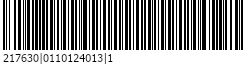                                                                                          Predsjednica Školskog odbora:_____________________________Ovaj Pravilnik objavljen je na oglasnoj ploči Škole dana 02. svibnja 2024. godine te je stupio na snagu dana 03. svibnja 2024. godine.	    	Ravnatelj:                ______________________________